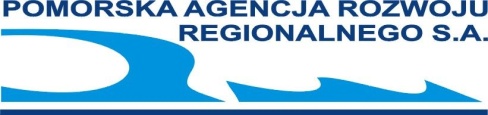 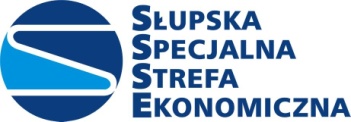 Pomorska Agencja Rozwoju Regionalnego S.A. w Słupsku zaprasza wszystkich pracodawców z terenu województwa pomorskiego do skorzystania z bezpłatnych usług pośrednictwa pracy realizowanych w ramach projektu: „Kierunek na pracę - wzmocnienie mobilności na pomorskim rynku pracy”pomagamy znaleźć pracowników o odpowiednich umiejętnościach             i kwalifikacjach,oferujemy szkolenia zawodowe dla osób chcących podjąć zatrudnienie poza miejscem swojego zamieszkania,Naszym celem jest promocja i wsparcie mobilności zawodowej na terenie województwa pomorskiego. Jeżeli poszukują Państwo pracowników do pracy na terenie województwa pomorskiego prosimy o kontakt:Pomorska Agencja Rozwoju Regionalnego S.A.Regionalne Centrum Aktywizacji Zawodowejul. Obrońców Wybrzeża 2, 76-200 Słupsktel. 59 841 28 92, fax 59 841 32 61slupsk.parr@kieruneknaprace.eu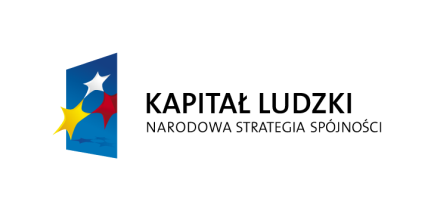 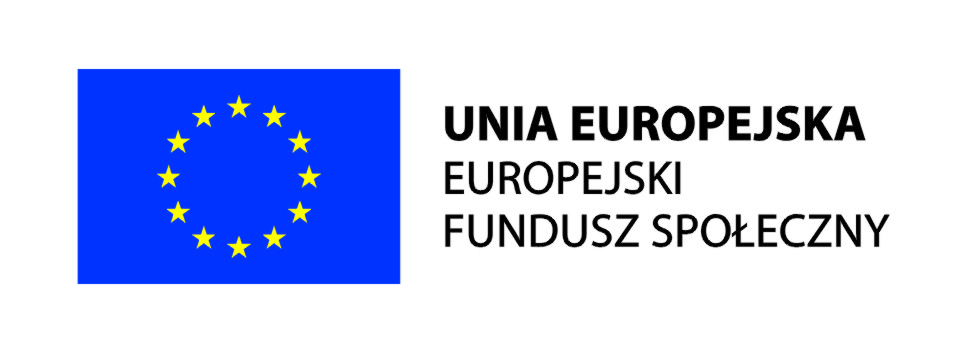 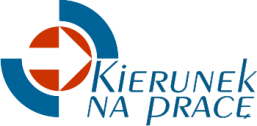 Projekt współfinansowany ze środków Unii Europejskiej w ramach Europejskiego Funduszu Społecznego